Purple Crocus Corms Planting 2020 Order Form for Rotary Clubs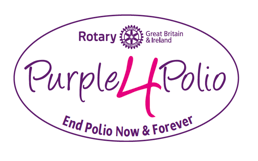 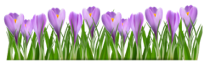 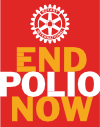 Plant a PURPLE4POLIO Crocus & helpROTARY END POLIO NOWALL ORDERS + payment confirmations must be submitted as early as possible DIRECTLY TO Rotary Great Britain & Ireland Finance Department via email – finance@rotarygbi.org. Email is the preferred submission method but post will be accepted if email is not an option. Send postal orders to Rotary Great Britain & Ireland, Kinwarton Road, Alcester, Warwickshire, B49 6PBPRICE FIXED for the 2 million corms ordered so PLEASE place your order quickly as sold on first come first served basisIf we are able to get hold of any more after the 2 million are sold the price will definitely rise so save money by ordering now to ensure your box/es are reserved at the £135* price per box of 4,000SEND YOUR ORDERS + PAYMENT NOW please - receiving your order as early as possible ensures your box/es are reserved for you and also helps us negotiate the best price for any more corms needed beyond the 2 million which is more important than ever as supply is limited.You can always place a second order later when you identify further opportunities as long as you are still within the absolute final deadline of 31st August 2020Your District Crocus Corms Coordinator will be in touch in due course with the arrangements for you to collect your box/es when they arrive in your District in September* Price fixed as noted above for first 2 million, no guarantee of any further availability or their price!** PAYMENT CONFIRMATION MUST BE ATTACHED to each Order Form, and can either be:➡ cheque made payable to “RIBI” AND write your Club & District on the reverse; or➡ confirmation of payment having been made online to the RIBI bank account Lloyds Bank plc, Sort Code 30-98-26, Account number 01172779Orders received without payment or confirmation will NOT be acceptedYOUR CONTACT DETAILSYOUR CONTACT DETAILSYOUR CONTACT DETAILSYOUR CONTACT DETAILSRotary Club NameRotary Club NameRotary Club NameRotary Club NameRotary Club ID NumberRotary DistrictRotary Club Contact NameRotary Club Contact NameRotary Club Contact NameRotary Club Contact NameEmailTel No.YOUR ORDER DETAILSYOUR ORDER DETAILSYOUR ORDER DETAILSYOUR ORDER DETAILSNo. Boxes of 4,000 corms at £135* per boxTOTAL COST £Indicate by circlingYes/No appropriately which type ofpayment/s** enclosed:Indicate by circlingYes/No appropriately which type ofpayment/s** enclosed:Cheque payable to RIBIwith Club & District on reverseYes / NoCopy of online payment confirmationYes / NoIs it a club cheque Yes/NoIs it a club cheque Yes/NoIf No - what is payer name :If No - what is payer name :